T. P. Nº 11Funciones 2º Parte:Función Cuadrática-Sistemas Mixtos (recta-parábola)Lectura Precalculo. Teoría pág. 180-184 (ejemplos 1, 2, 4, 5 y 6), pág. 224-229/ Practica sugerida: Pág. 229 - 230Problema 1En las siguientes funciones cuadráticas identificar coeficiente principal, vértice y raíces (si es que las tiene), luego graficarla en el sistema de coordenadas.a) 		b) 		c)                        d) 	e)                  f) g)                      h) i) j) k)               l) Problema 2La función  se desplaza 4 unidades a la derecha y dos unidades hacia abajo, indicar cuál o cuáles de las siguientes fórmulas representa la función luego de realizar los desplazamientos:I)                                     II) III)                                   IV) Problema 3Completar la siguiente tabla expresando la función cuadrática en las otras dos formas.Problema 4Dados los siguientes gráficos, hallar la ecuación correspondiente a cada parábola.GRÁFICO A: GRÁFICO B: 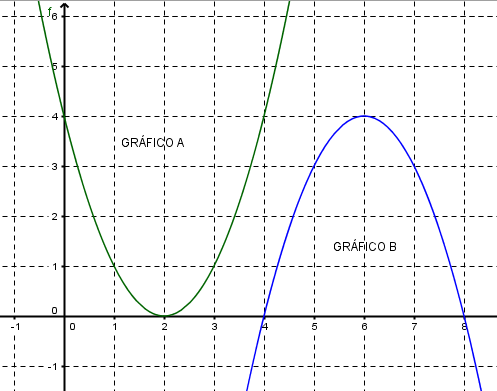 Problema 5Dada la función  se pide:Halle el valor de , sabiendo que el punto  pertenece a .Hallar las coordenadas del vértice y las raíces de Halle la intersección de la función con el eje de ordenadas.Grafíquela en un sistema de ejes coordenados.Exprese la función en su forma estándar.Problema 6Dada la función  se pide:Hallar el valor de , sabiendo que el punto  pertenece a Hallar el dominio natural de Hallar la intersección de la función con el eje de ordenadas.Grafíquela en un sistema de ejes coordenados.Exprese la función en forma factorizada.Problema 7Considerando la función cuadrática: Se pide:Halle las raíces de la función.Halle el vértice de la función y utilícelo para escribir la función en forma estándar.Graficar la función.Problema 8Sabiendo que la función cuadrática  tiene como raíces a   y  y que pasa por el punto , se pide:Escriba la ecuación que representa la función Halle las coordenadas del vértice de la función hallada y la intersección de la misma con el eje de ordenadas.Grafíquela en un sistema de ejes coordenados.Halle la ecuación de la recta paralela al eje de ordenadas que pasa por el vértice de la función.Problema 9Considerando la función cuadrática:  se pide:Halle el valor de  sabiendo que Halle las coordenadas del vértice de  y exprese la función en su forma estándar.Utilizando la información y sin usar tabla de valores graficar la función en un sistema de ejes coordenados.Problema 10	Sabiendo que la función verifica que: y que el punto  pertenece a la gráfica de la función, se pide:Halle la fórmula para  Exprésela en su forma factoreada.Halle las coordenadas del vértice de Grafique la función en un sistema de ejes coordenados.Problema 11Considerando la función cuadrática, se pide:Halle el valor de  para que el vértice de  tenga abscisa en Halle la ordenada del vértice y exprese la función en su forma estándar.Utilizando la información grafique.Problema 12Determinar la función cuya gráfica sea una parábola con vértice  y que pasa por el punto Problema 13Obtenga la función cuya gráfica sea una parábola que intersecta al eje “y” en 22 y cuyo vértice  es .Problema 14Hallar la solución de los siguientes sistemas recta-parábola y graficar.Forma polinómicaForma estándarForma factorizada